  КАРАР				                                    ПОСТАНОВЛЕНИЕ08  август  2019  й.                             № 62                             08 августа   2019г.О назначении и проведении публичных слушаний по проекту решения                          «Об утверждении Правил благоустройства территории сельского поселения Тайняшевский сельсовет муниципального района Чекмагушевский район Республики Башкортостан»  Руководствуясь ст.28, 35 Федерального закона «Об общих принципах организаций местного самоуправления в Российской Федерации», ст.11 Закона Республики Башкортостан «О  местном самоуправлении в Республике Башкортостан», п.2 ч.3, ст.10 Устава сельского поселения  Тайняшевский сельсовет муниципального района Чекмагушевский район Республики Башкортостан и Положением о Публичных слушаниях сельского поселения  Тайняшевский сельсовет, Администрация сельского поселения  Тайняшевский сельсовет муниципального района Чекмагушевский район Республики Башкортостан  постановляет:     1. Назначить и провести публичные слушания по проекту решения «Об утверждении Правил благоустройства территории сельского поселения Тайняшевский сельсовет муниципального района Чекмагушевский район Республики Башкортостан» 26 августа 2019 года в 15-00 ч в здании администрации сельского поселения по адресу: с. Тайняшево, ул. Центральная , 32.2. Создать комиссию по подготовке и проведению  публичных слушаний в составе:    Председатель комиссии:Исхаков Х.Р. – глава сельского поселения Тайняшевский сельсовет    Заместитель председателя комиссии:Башмакова Ильзида Назимовна – депутат Совета от избирательного округа № 1                Члены комиссии:Шаймарданова Ляля Рафатовна –   специалист  сельского поселения  Тайняшевский  сельсоветХамидуллина Фарида Фавизовна – управляющий делами администрации сельского поселения  Тайняшевский  сельсовет 3. Обнародовать проект нормативного правого акта на информационном стенде и на официальном сайте администрации сельского поселения Тузлукушевский сельсовет 09 августа 2019 года. 4.   Установить, что письменные предложения жителей сельского поселения Тайняшевский сельсовет по проекту решения Совета сельского поселения Тайняшевский сельсовет муниципального района Чекмагушевский район Республики Башкортостан «Об утверждении Правил благоустройства территории сельского поселения Тайняшевский сельсовет муниципального района Чекмагушевский район Республики Башкортостан»» направляется в Совет сельского поселения Тайняшевский сельсовет по адресу: с. Тайняшево, ул. Центральная, 32. 5. Прием предложений по проекту решения «Об утверждении Правил благоустройства территории сельского поселения Тайняшевский сельсовет муниципального района Чекмагушевский район Республики Башкортостан» производить до  17-00 часов 23 августа 2019 года. Глава сельского поселения      Тайняшевский сельсовет:                                          Х. Р. Исхаков   БАШҠОРТОСТАН  РЕСПУБЛИКАҺЫСАҠМАҒОШ  РАЙОНЫ муниципаль районЫНЫҢ   ТАЙНАШ АУЫЛ СОВЕТЫ АУЫЛ  БИЛӘмӘҺЕ  ХАКИМИӘТЕ452225,  Тайнаш ауылы,  Үзәк урамы,10тел. (34796) 23-4-18, 23-4-81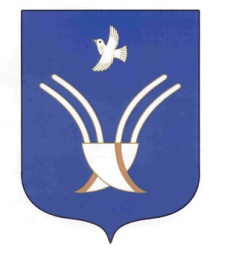 Администрация сельского поселения ТАЙНЯшевский сельсоветмуниципального района Чекмагушевский район Республики Башкортостан452225, с.  Тайняшево, ул. Центральная, 32 тел. (34796) 23-4-18, 23-4-81